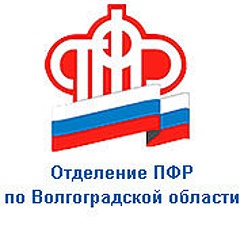                                                  ПРЕСС-СЛУЖБА             ГОСУДАРСТВЕННОГО УЧРЕЖДЕНИЯ – ОТДЕЛЕНИЯ      ПЕНСИОННОГО ФОНДА РФ ПО ВОЛГОГРАДСКОЙ ОБЛАСТИОфициальный сайт Отделения ПФР по Волгоградской области – pfr.gov.ruВнимание: норма о доплатах пенсионерам с иждивенцами действует с 2002 года	На информационных сайтах активно распространяется информация о появлении новой доплаты для пенсионеров. Пенсионный фонд обращает внимание, что речь идёт о доплатах пенсионерам с иждивенцами. Данная надбавка предусмотрена законодательством с начала 2002 года. 	К числу иждивенцев, за которых можно получить повышение фиксированной выплаты, относятся только близкие родственники пожилого человека. Это, в первую очередь, дети пожилого человека в возрасте до 18 лет или дети в возрасте от 18 до 23 лет, если они получили инвалидность до совершеннолетия или учатся. 	Также к иждивенцам могут быть отнесены братья, сестры и внуки до 18 лет либо от 18 до 23 лет, если у них нет других родственников трудоспособного возраста, которые по закону обязаны их содержать. К иждивенцам также относятся родители и супруг, достигшие пенсионного возраста или имеющие инвалидность, если их пенсия ниже прожиточного минимума пенсионера.	Надбавка к пенсии дополняет, а не заменяет тех мер поддержки, которые назначаются непосредственно на нетрудоспособного гражданина. Доплата устанавливается в заявительном порядке. При этом дополнительные документы могут не потребоваться, если у ПФР уже есть необходимые сведения. Например, данные об инвалидности иждивенца или о получении им пенсии и социальных выплат. В отдельных случаях пенсионера уведомят о необходимости представить подтверждающие документы.	Пенсионеру будет назначена повышенная фиксированная выплата к страховой пенсии, которая складывается из её обычного размера и надбавки. Доплаты за каждого иждивенца, но не более чем на 3 человек, устанавливаются в размере 1/3 от величины фиксированной выплаты, то есть 2 406,91 рубля. Так, при наличии трёх и более иждивенцев повышение фиксированной выплаты устанавливается в размере 7 220,74 рубля.	Напоминаем, что также с 2002 года за оказание помощи инвалидам и пенсионерам, которые по состоянию здоровья не могут самостоятельно ухаживать за собой и вести быт, Пенсионный фонд России устанавливает неработающим трудоспособным гражданам ежемесячные компенсационные выплаты (1 200 рублей).